Річна підсумкова контрольна робота з історії  (6 клас)I рівень (по 0,5 б.)Віра в походження від спільного тваринного предка – цеА тотемізм	В магіяБ фетишизм	Г анімізмЗнак найдавнішого письма в Стародавньому Єгипті у вигляді спрощеного малюнка – цеА папірус	В ієрогліфБ клинець	Г СфінксВирізьблена із цільної скелі велетенська статуя лева з головою людини – цеА піраміда Джосера	В Великий СфінксБ саркофаг Тутанхамона	Г Статуя Рамзеса IIПисемність Стародавнього Дворіччя називаютьА клинописом	В алфавітомБ ієрогліфом	Г скорописомАвтором поеми «Іліада» й «Одіссея» вважаютьА Геродота	В МіносаБ Гомера	Г АхіллаII рівень (по 1 балу)Установіть відповідність між іменами грецьких богів та їхніми характеристикамиА  ЗевсБ  ПосейдонВ  ГермесГ  Аїд1 могутній морський цар, покровитель мореплавства2 повелитель царства мертвих3 наймогутніший із олімпійських богіввісник богівУстановіть відповідність між поняттями та їх визначеннямиА  легіонБ  тріумфВ  провінціяГ  гладіатор11  урочистий вступ у столицю полководця та його армії після переможного завершення війни2  спеціально навчений боєць у Давньому Римі, який виступав на видовищах у двобої з іншими бійцями або з тваринами3  основна військова одиниця армії Стародавнього Риму4  підвладна римлянам територія поза Апеннінським півостровом, що керувалася римським намісникомНазвіть головні річки Китаю.А ИндБ НілВ ХуанхеГ ЯнцзиЧому мінойську цивілізацію називають палацовою. Якими були основні заняття мінойців?Опищіть зображення?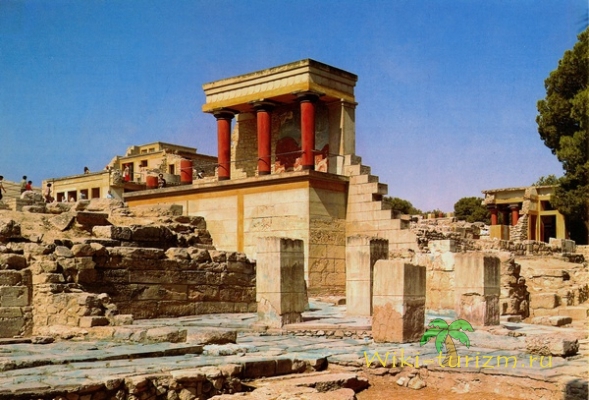 III рівень (по 1 балу)Охарактеризуйте діяльність складіть історичний портрет     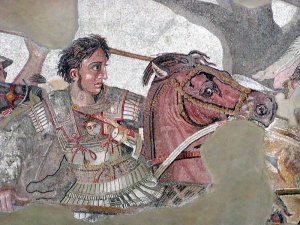 Наведіть 2-3 приклади з його життя, які вам запам’яталися найбільше. Це відомі пам’ятки доби…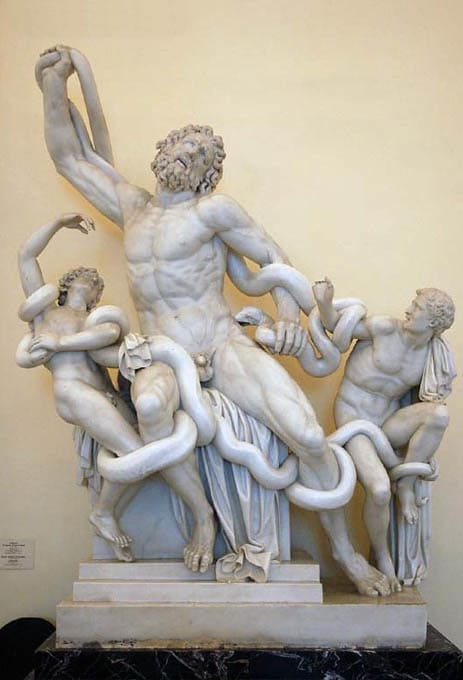 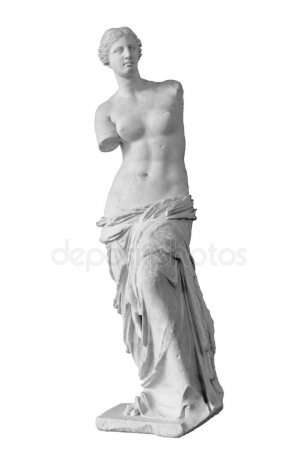 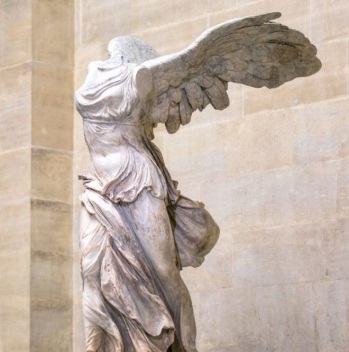 А античності	В римської імперіїБ еллінізму	Г скіфської культуриIV рівень (по 1,5 бали)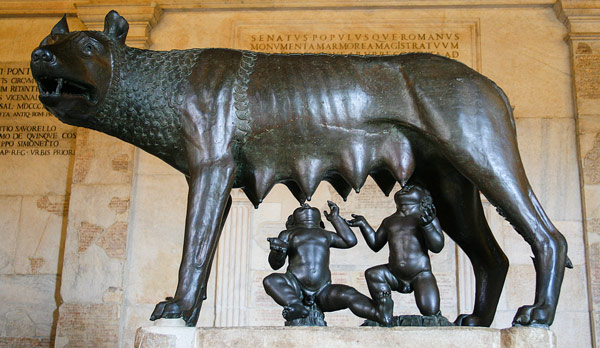 Що вам відомо про цей памьятник?